Notes 4-1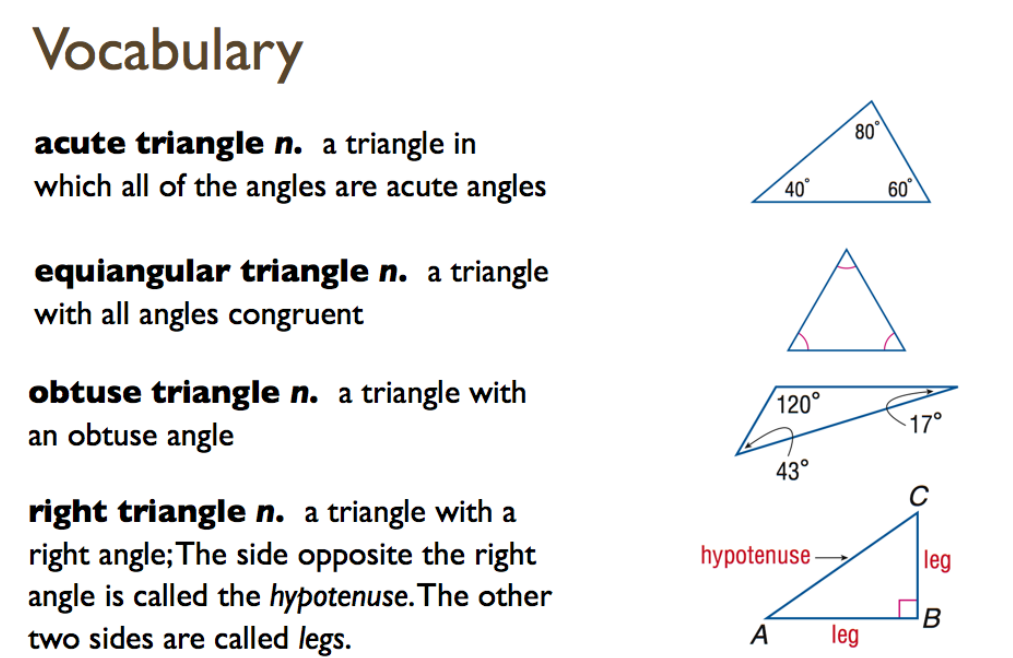 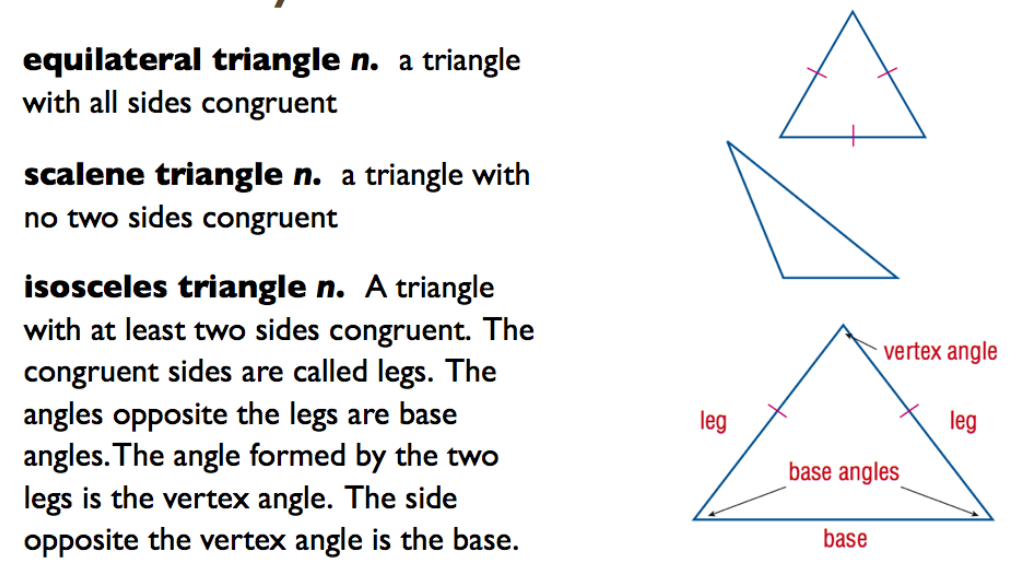 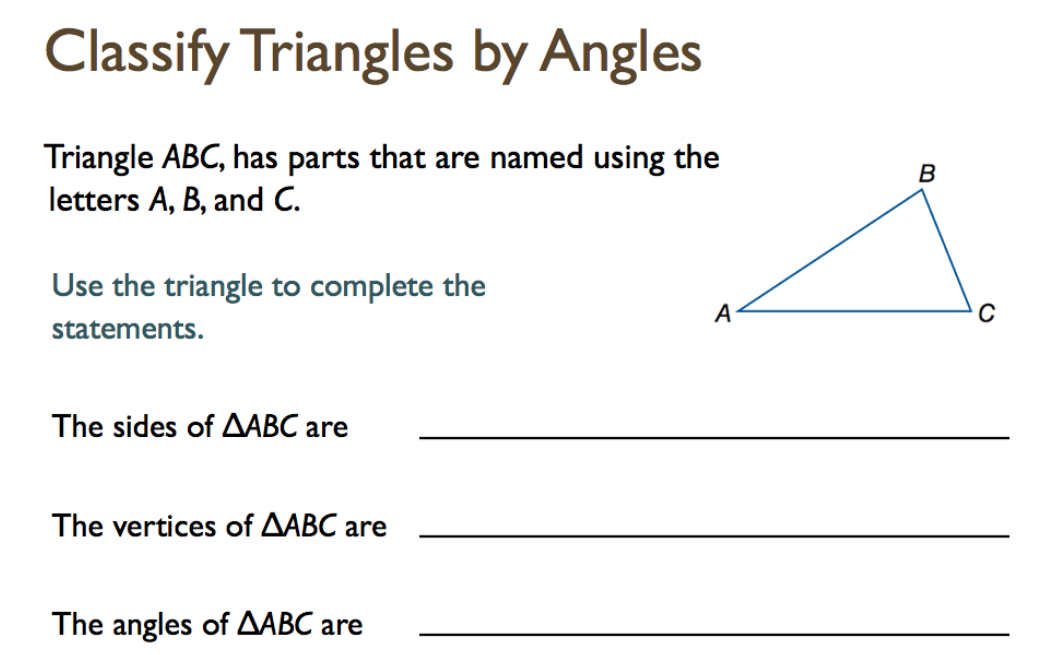 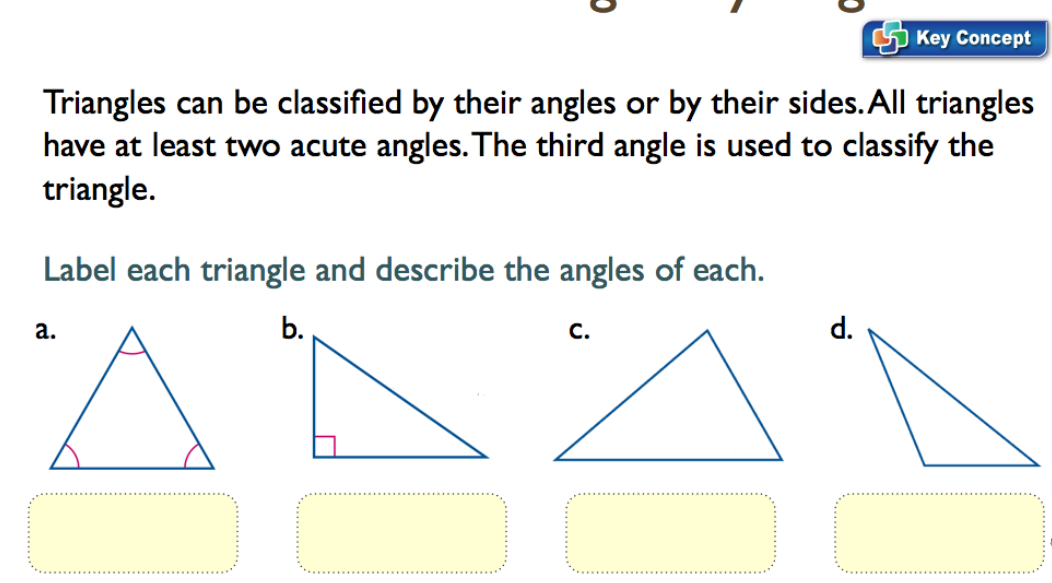 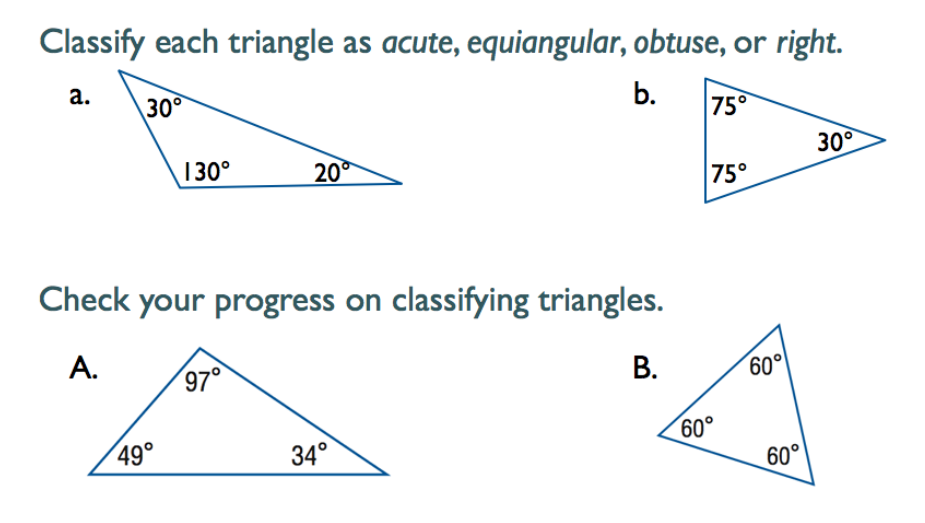 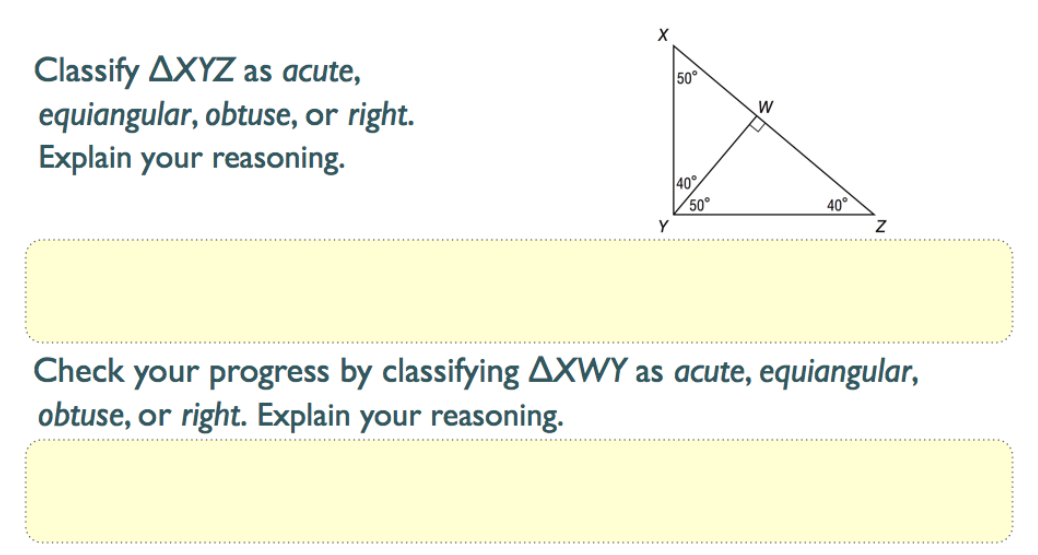 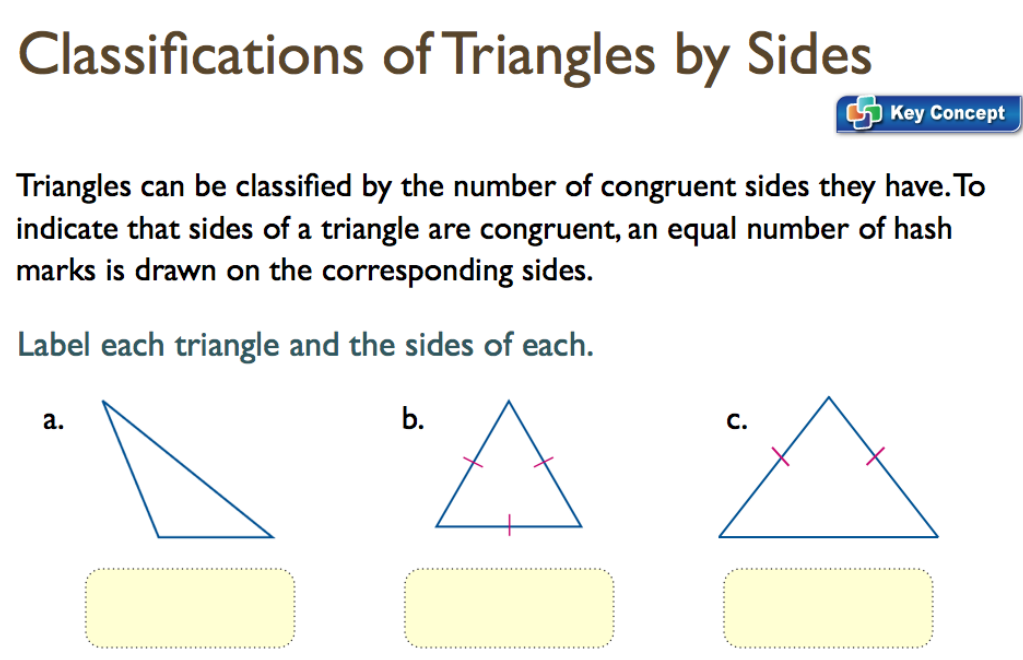 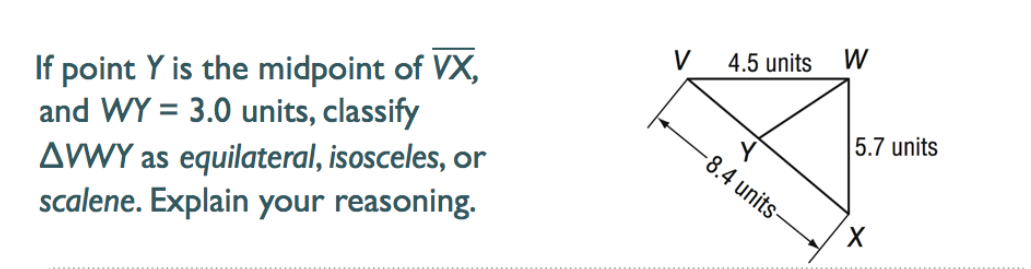 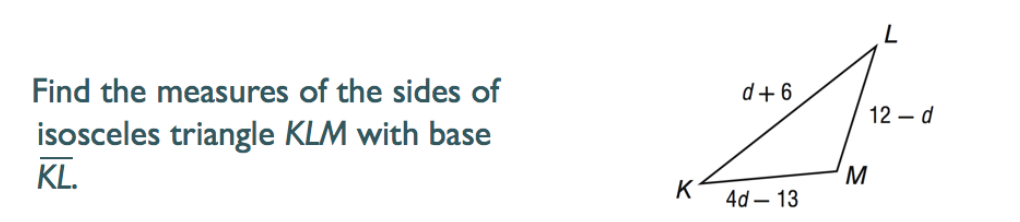 